	OAS/Ser.W	CIDI/INF. 503/22	25 May 2022	Original: SpanishNOTE FROM THE PERMANENT MISSION OF GUATEMALA TO THE OAS REITERATING THE OFFER OF ITS GOVERNMENT TO HOST THE NINTH INTER-AMERICAN MEETING OF MINISTERS AND HIGHEST AUTHORITIES OF CULTURE AND PRESENTING THE DRAFT RESOLUTION TO CONVENE IT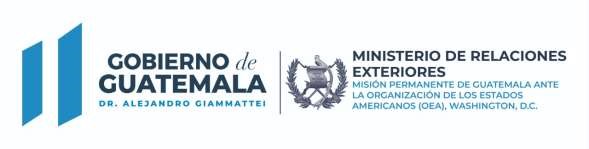 Ref. NV-OEA-M4-257-2022 The Permanent Mission of the Republic of Guatemala to the Organization of American States (OAS) presents its compliments to the Honorable Executive Secretariat for Integral Development (SEDI) in reference to the Ninth Inter-American Meeting of Ministers and Highest Authorities of Culture, scheduled to be held in 2022, in accordance with the omnibus resolution of the Inter-American Council for Integral Development (CIDI) AG/RES. 2967 (LI-O/21), "Advancing Hemispheric Initiatives on Integral Development: Promoting Resilience." The Permanent Mission of the Republic of Guatemala to the Organization of American States wishes to reiterate officially the offer of the Government of Guatemala to host the Ninth Inter-American Meeting of Ministers and Highest Authorities of Culture, in the city of Antigua Guatemala, Guatemala, on October 27 and 28, 2022. The Permanent Mission attaches the draft resolution and thanks the Executive Secretariat in advance for distributing it to the member states of the Organization for their consideration at the next meeting of the Inter-American Council for Integral Development, to be held on May 31 of this year. The Permanent Mission also recognizes the valuable support and cooperation provided by SEDI in this process to ensure the success of the ministerial meeting and reiterates the commitment of Guatemala to the objectives undertaken within the framework of the Inter-American Committee on Culture (CIC). The Permanent Mission of the Republic of Guatemala to the Organization of American States avails itself of this occasion to renew to the Honorable Executive Secretariat for Integral Development the assurances of its highest consideration.   Washington, D.C., May 24, 2022  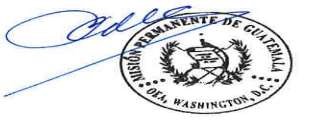 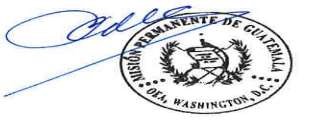 The Honorable  Executive Secretariat for Integral Development cc: Chair of the Inter-American Council for Integral DevelopmentSecretariat of the Inter-American Council for Integral Development   Washington, D.C. Link to original note: http://scm.oas.org/pdfs/2022/RMCMPGUATEMALAM4257.pdf 	1507 22nd Street NW, Washington, D.C. 20037   Telephone: 00 1202-8334015 / 00 1202 833-4016 /17 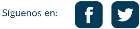 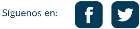 DRAFT RESOLUTIONCONVOCATION OF THE NINTH INTER-AMERICAN MEETING OF MINISTERS AND HIGHEST AUTHORITIES OF CULTURE(Presented by the Permanent Mission of Guatemala)THE INTER-AMERICAN COUNCIL FOR INTEGRAL DEVELOPMENT (CIDI),HAVING SEEN resolution AG/RES. 2967 (LI-O/21), "Advancing Hemispheric Initiatives on Integral Development: Promoting Resilience," in which the calendar for the meetings of ministers and high authorities within the framework of CIDI was adopted, taking into account the difficulties arising from the COVID-19 pandemic;HAVING SEEN ALSO the 2019 Declaration of Bridgetown on “Strengthening of the Creative Economy and Culture Sector: Repositioning the Culture Sector to Secure Sustainable Development" (CIDI/REMIC-VIII/DEC.1./19); CONSIDERING:	That the Inter-American Meeting of Ministers and Highest Authorities of Culture is a specialized conference of the Organization of American States;and	That the COVID-19 pandemic has posed great challenges to our countries, especially affecting the cultural sector, with a consequent increase in unemployment, poverty, and inequality in the region; and that the ministries and highest authorities of culture have an enormous responsibility to address these challenges and contribute to reactivating creative industries and the cultural sector;TAKING INTO ACCOUNT the note of the Permanent Mission of Guatemala to the Organization of American States reiterating the offer of the Government of Guatemala to host the Ninth Inter-American Meeting of Ministers and Highest Authorities of Culture and proposing that it be held in Antigua Guatemala, Guatemala, on October 27 and 28, 2022 (CIDI/INF. xxx/22); and TAKING INTO ACCOUNT ALSO Permanent Council resolution CP/RES. 982 (1797/11), "Update of Costs of Conferences and Meetings Funded by the OAS,” RESOLVES:To thank the Government of Guatemala and welcome its offer for the Ninth Inter-American Meeting of Ministers and Highest Authorities of Culture to be held in Antigua Guatemala, Guatemala, on October 27 and 28, 2022.To convene that meeting at the place and on the dates indicated in the preceding operative paragraph and to call upon member states to participate therein by sending their highest cultural authorities.To direct that US$29,158 of the resources provided for in Chapter 7, Subprogram 74F, of the program-budget of the Organization for 2022 be allocated, in accordance with the guidelines established in resolution CP/RES. 982 (1797/11), to the preparation and holding of the Ninth Inter-American Meeting of Ministers and Highest Authorities of Culture.4.	To instruct that the General Secretariat, through the Executive Secretariat for Integral Development (SEDI), support the preparation and organization of the Ninth Inter-American Meeting of Ministers and Highest Authorities of Culture and that it report to the Inter-American Council for Integral Development on the preparations and their outcome.